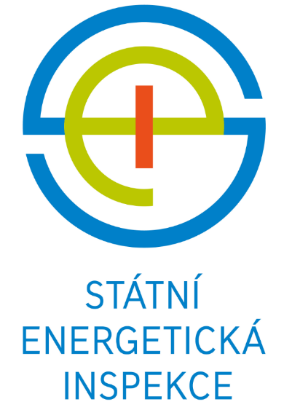 Příloha č. 1 – Technická specifikace dodávkyPředmětem plnění této veřejné zakázky je dodávka Podnikového úložiště (NAS) s těmito požadavky:Dodaný HW by měl splňovat:12 jádrový procesorMin. 16GB ECC RAM (možnost rozšíření)Podpora SAS i SATA diskůMin. 24 pozic pro disky (možnost užití rozšiřovací jednotky)Min. 2x RJ-45 10GbE portyMin. 4x RJ-45 1GbE porty12x 16TB SAS Enterprise grade HDD (dlouhá životnost)Rozšiřitelnost diskového pole pomocí rozšiřujících jednotek připojitelných k zařízeníPodpora Hot SparePaměťové disky (HDD) by měly splňovat:Rozhraní SAS 12Gb/sVelikost minimálně 16TBVyrovnávací paměť 512 MiBStřední doba do selhání (MTTF) 2,5 milion hodinZáruka 5 let – v případě nahrazení vadného pevného disku novým pevným diskem, zůstává původní pevný disk kupujícímuDodaný obslužný software NAS by měl splňovat:Možnost správy přes webové rozhraníŘešení pro cloudové ukládání a sdílení datPodpora připojení k Active DirectoryPodpora souborového systému BtrfsPodpora souborových protokolů SMB3, iSCSI, Fibre Channel, SNMPMožnost virtualizaceMožnost zálohy stávající Hyper-V infrastruktury a jejich virtuálních serverůZáloha poštovních schránek a Onedrive ze služby Microsoft 365VPN serverÚSTŘEDNÍ INSPEKTORÁTGORAZDOVA 24, 120 00PRAHA 2